Что нужно знать о новой системе обращения с ТКОПерерасчет платы за оказание коммунальной услуги по обращению с ТКО.При отсутствии потребителя в жилом помещении более 5 полных календарных дней подряд, плата за ТКО рассчитывается с учетом количества собственников такого помещения. В тех случаях, когда в квитанции указываются не корректные данных о количестве проживающих или собственников жилья, необходимо обратиться к региональному оператору для уточнения сведений и перерасчета. Перерасчет осуществляется в заявительном порядке. Помимо заявления о перерасчете, собственником прилагается пакет документов, подтверждающих временное отсутствие в жилом помещении.Требования к качеству предоставляемых коммунальных услуг, в том числе по обращению с ТКО и порядок перерасчета регламентируются Постановления Правительства РФ от 06.05.2011 № 354 «О предоставлении коммунальных услуг собственникам и пользователям помещений в многоквартирных домах и жилых домов».Льготы для населения на оказание коммунальной услуги по обращению с ТКОВ Ростовской области действуют льготы определенным категориям граждан (инвалиды войны, ветераны боевых действий, инвалиды 1 и 2 группы, семьи, имеющие детей-инвалидов, граждане, пострадавшие от радиационных аварий, ветераны труда, ветераны труда РО, реабилитированные лица, сельские специалисты).Компенсация части расходов малоимущих граждан на оплату жилищно-коммунальных услуг, в том числе по обращению с ТКО, чьи ежемесячные расходы на ЖКУ превышают 20% от совокупного семейного дохода.В ряде территорий Ростовской области был введен понижающий коэффициент норматива накопления – 0,8. Его применяют на территориях 5 муниципалитетов, где норматив возрос в два и более раза. В г. Волгодонске, г. Донецке, г. Сальске и Матвеево-Курганском районе применяют для жителей МКД, а в г. Таганроге как для жителей МКД, так и для жителей частных домовладений.Кто является собственником контейнерной площадки и кто должен содержать контейнерные площадки и проводить на них уборку?Бремя содержания контейнерной площадки возлагается на собственника земельного участка.В момент вывоза мусора уборку должен осуществлять региональный оператор, а в течение остального времени поддерживать чистоту и содержать контейнерную площадку обязан собственник, им может быть УК, ТСЖ, юридическое лицо или муниципалитет.Контакты региональных операторов по обращению с ТКОПо возникающим вопросам собственнику жилого помещения необходимо обратиться в отдел регионального оператора по телефону горячей линии.Единая диспетчерская ЖКХ Ростовской области (863) 240-13-60, (863) 240-13-79, (863) 253-80-32НОВАЯ СИСТЕМА ОБРАЩЕНИЯ С ТВЕРДЫМИ КОММУНАЛЬНЫМИ ОТХОДАМИВ чем отличие от старой системы? Что нового?С новой системой появилось новое понятие - Региональный оператор по обращению с ТКО - это организация, которая несет ответственность за весь цикл обращения с ТКО, включая организацию их сбора, транспортирования, обработки, утилизации, обезвреживания и захоронения в специально отведенных для этого местах.Полномочия региональных операторов и органов местного самоуправления.К полномочиям Регионального оператора относятся:- своевременный вывоз мусора с контейнерных площадок, в соответствии с установленным графиком. Региональный оператор отвечает за обращение с твердыми коммунальными отходами с момента погрузки таких отходов в мусоровоз. Погрузка твердых коммунальных отходов включает в себя уборку мест погрузки, а это подбор оброненных при погрузке твердых коммунальных отходов и перемещению их в мусоровоз.- вывоз с контейнерных площадок всех отходов, в т.ч. крупногабаритных и порубочных отходов, уличный смет, отходы от текущего ремонта жилых помещений.- ликвидация свалочных очагов на основании договора с собственниками земельного участка, на котором обнаружены отходы.К полномочиям органов местного самоуправления относится:- создание и содержание мест накопления твердых коммунальных отходов – контейнерных площадок, их обустройство. При этом в случае если в соответствии с действующим законодательством обязанность по созданию таких площадок лежит на других лицах (собственниках земельных участков), то они в обязательном порядке согласовывают места контейнерных площадок с органами местного самоуправления;- определение схемы размещения этих мест и ведение их реестра;- организация экологического воспитания и формирования экологической культуры.Данные правила регламентируются Постановлением Правительства РФ № 1156 от 12.11.2016 и №1572 от 15.12.2018, а также Федеральным законом № 503 от 30.12.2017.Тарифы на услуги регионального оператора по обращению с ТКОРегиональной службой по тарифам установлены тарифы на услуги по обращению с ТКО для всех региональных операторов. Это единый тариф, в него входят затраты на обеспечение всего цикла: от сбора отходов, транспортировки, до их захоронения на санкционированных полигонах.Кто должен заключать договор с региональным оператором?Договор с региональным оператором на оказание услуг по обращению с ТКО обязаны заключить все собственники ТКО: это собственники помещений в многоквартирных домах, собственники частных домовладений, юридические лица и индивидуальные предприниматели, в результате деятельности которых образуются ТКО.С физическими лицами договор заключается в публичной форме (публичного договора) и считается заключенным с момента конклюдентных действий (фактическое соблюдение условий договора), как с начала оказания услуги, так и оплаты (Постановление Правительства РФ от 06.05.2011 № 354 «О предоставлении коммунальных услуг собственникам и пользователям помещений в многоквартирных домах и жилых домов»).С юридическими лицами договор с региональным оператором заключается в письменном виде (Постановление Правительства РФ № 1156 «Об обращении с твердыми коммунальными отходами и внесении изменения в постановление Правительства Российской Федерации от 25 августа 2008 г. № 641»).Все собственники ТКО заключают договор на оказание услуг по обращению с ТКО с региональным оператором, в зоне деятельности которого образуются ТКО и находятся места их сбора и оплачивают их по цене, определенной в пределах утвержденного в установленном порядке единого тарифа на услугу регионального оператора. Договоры, заключенные собственниками ТКО на сбор и вывоз ТКО ранее, действуют до заключения договора с региональным оператором - ООО «ЭКОТРАНС».Теперь договоры на вывоз мусора должны заключать:собственники частных жилых домов и частей жилых домов (ч. 5 ст. 30 Жилищного кодекса);собственники нежилых помещений в многоквартирных домах (магазинов, офисов и пр.). Исключение: собственники      машино-мест (п.148(1) Постановления Правительства РФ №354);управляющие компании / ТСЖ / жилищные кооперативы (ч. 12 ст. 161 Жилищного кодекса);собственники помещений и квартир в МКД, если в доме непосредственное управление (ч. 2 ст. 164 Жилищного кодекса).Отказаться от заключения договора нельзя. Для собственников жилых и нежилых помещений заключение договоров на услуги по обращению с ТКО является обязательным. Накапливать твердые коммунальные отходы можно только в специально оборудованных местах. Такие площадки должны отвечать требованиям по охране окружающей среды и санэпидемнормам. Сжигать отходы без специального оборудования, которое очищает выбросы, запрещено. Плюс для обращения с отходами I-IV классов опасности требуется наличие лицензии. Отсутствие договора на вывоз мусора (ТКО) является административным правонарушением и в соответствии с пунктом 8.2. КоАП РФ карается штрафом от 1 ООО до 2 ООО рублей. Долг будет взыскан региональным оператором через суд.Теперь при обнаружении несанкционированного места складирования ТКО объемом более 1 кубометра региональный оператор обязан пожаловаться в уполномоченные органы и выслать собственнику земельного участка уведомление о необходимости ликвидации этой свалки. Собственник участка должен самостоятельно ликвидировать свалку или заключить договор с региональным оператором в течение 30 дней. Если свалка так и не будет ликвидирована, региональный оператор устранит ее сам и через суд взыщет с собственника участка свои расходы (пп. 16-17 Постановления Правительства РФ №1156)Нормативы накопления ТКО в Ростовской областиВ соответствии с Постановлением Министерства жилищно-коммунального хозяйства Ростовской области от 8 февраля 2018 г. №2:1 категория муниципальных образований 
(г. Ростов-на-Дону, на 1 проживающего): многоквартирные дома - 3,08 м3/год; индивидуальные жилые дома 3,12 м3/год.2 категория муниципальных образований (городские округа и Сальское городское поселение): многоквартирные дома - 3,01 м3/год; индивидуальные жилые дома 3,06 м3/год.3 категория муниципальных образований (прочие населенные пункты): многоквартирные дома - 2,02 м3/год; индивидуальные жилые дома 1,86 м3/год.Начисление платы за оказание коммунальной услуги по обращению с ТКОС переходом на новую систему обращения с ТКО услуга по вывозу мусора переходит из категории жилищных в коммунальные. Плата для населения рассчитывается не по квадратным метрам, а исходя из числа постоянно проживающих и временно проживающих в жилом помещении. При их отсутствии плата рассчитывается с учетом количества собственников такого помещения.Теперь статья расходов на сбор отходов должна быть исключена из платы за общедомовые нужды, она стала отдельной коммунальной услугой. Но так как собственником контейнерной площадки может являться управляющая компания, то в квитанции может остаться графа на содержание и ремонт контейнерной площадки.Расчет платы граждан за услуги по обращению с ТКО 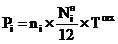 где: ni - количество граждан, постоянно и временно проживающих в i-м жилом помещении; N нi- норматив накопления твердых коммунальных отходов; Tотх - цена на коммунальную услугу по обращению с ТКО, определенная в пределах единого тарифа на услугу регионального оператора по обращению с ТКО. МЭОКТелефон горячей линииВолгодонской8 800 707 05 08Миллеровский8 863 275 20 23Новочеркасский8 800 222 89 00Красносулинский8 800 302 53 33Неклиновский8 800 600 49 11Сальский8 800 707 05 08Морозовский8 800 707 05 08Мясниковский8 800 707 05 08МЭОКТариф руб./м3 в год, 
с учетом НДСТариф руб./м3 в год, 
с учетом НДСМЭОКс 01.01.2019с 01.07.2019Волгодонской544,5544,5Сальский535,9535,9Морозовский574,03574,03Мясниковский446,84446,84Новочеркасский507,46582,54Красносулинский523,02523,02Неклиновский578,94578,94Миллеровский590,88590,88